Y/N = present at meeting   2015/2016 Meeting Schedule (2nd Tuesday of Month at the Hopkins Fire Department)Oct 11                                                       May 9		Nov 15 IKE 215                                         June 13	 Dec 13                                                      July 11Jan 10 Hop. Pavilion Rm 203                   Aug 8Feb 15 (Wed. because 14th is holiday)    Sept 12March 14*location TBD                            April 11Updates/Meeting notesPresidentMany Board Members will age out after 2017, send nominations to PaulNew Varsity coach introducedParent Meeting Jan 25thEquitable Play and Pitch Count will be introduced officially	Travel TeamsTournaments are all paidVoted and approved non-parent coach stipends $1,000 head coach, $500 for assistantsPitch Count Proposal approvedUniformsVoted and approved to purchase dry –fit shirts for travel teams with same jersey numbers. House Program3 Tournaments for each A teamWill play with Wayzata and Armstrong, possibly EdinaClinics & tryout updateFull update on clinic plan given.  Tryout plan approved legion providing evaluations for 13 & 14U, StLPK men’s team  (friends of Chris/Ryan) to provide 15U evaluations.  Call backs booked for the following Sunday afternoon.  15U needs to go first so they can get to Diamond Club Dinner at 5:00.Special GuestNew HHS Head Baseball Coach Jason MihalakisIntroduced himself, gave an update on getting up to speed and the 2017 program/staff put together.  He is looking forward to working closely with HBA.  He also shared interest in having his son Maddux play for HBA this summer as he will be open enrolling at WJH next fall.  Currently he lives and attends MTKA.  A further board discussion and vote will occur at Feb. meeting.7      Finance Report
        Full update on finances.  Still looking to trim the budge a little.	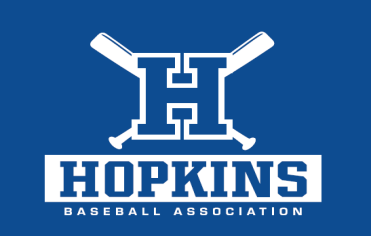 Hopkins Baseball AssociationMeeting:          January Board MeetingDate:                Tuesday, January 10th, 2017Time:               7:00 P.M.Location:         Hopkins Pavilion Rm 203Hopkins Baseball AssociationMeeting:          January Board MeetingDate:                Tuesday, January 10th, 2017Time:               7:00 P.M.Location:         Hopkins Pavilion Rm 203Hopkins Baseball AssociationMeeting:          January Board MeetingDate:                Tuesday, January 10th, 2017Time:               7:00 P.M.Location:         Hopkins Pavilion Rm 203Hopkins Baseball AssociationMeeting:          January Board MeetingDate:                Tuesday, January 10th, 2017Time:               7:00 P.M.Location:         Hopkins Pavilion Rm 203Hopkins Baseball AssociationMeeting:          January Board MeetingDate:                Tuesday, January 10th, 2017Time:               7:00 P.M.Location:         Hopkins Pavilion Rm 203YPaul Hurth, PresidentPaul Hurth, PresidentYDave Stuessi, Co-SchedulerYMike Vargus – Co-Field CoordinatorNDana Johnson, Registration CoordinatorDana Johnson, Registration CoordinatorYChris Johnson, Travel CoordinatorYJayson Olson – Co-SchedulerYJerry Kellman, Fall Ball CoordinatorJerry Kellman, Fall Ball CoordinatorYRyan Perry, Player DevelopmentNTom Kanitz, Webmaster/Communication CoordinatorTom Kanitz, Webmaster/Communication CoordinatorYPaul Fabian, Majors/Prep CoordinatorYGreg Geiser, Player DevelopmentGreg Geiser, Player DevelopmentYMark Campbell, Sponsorships/Fundraising Cord.YMichael Goldfarb, Co-Field CoordinatorMichael Goldfarb, Co-Field CoordinatorYBrenda Campbell, Co-Treasurer14 Total Board MembersDiscussion TopicsTopic OwnerTopic OwnerDecision / CommentsCall to Order HurthHurthApproval of Dec. minutesPresident’s UpdateHurthHurthRotating note taker/secretary needed. Introduce any visitorsBoard Openings – Still need more help HHS Baseball Coach update – Jason Mihalakis hiredParent meeting planning – Wed. 1/25/17  Room 223 IKEReview slidesFinancial UpdateB.CampbellB.CampbellMonthly FinancialsBudget check inTravel Team ItemsC.JohnsonC.JohnsonTournament registration statusEvaluation day update Review team guidelines for number of tournaments and how additional tournaments should be handledNon- parent coaching stipends Rule Change Discussion/VoteC.JohnsonC.JohnsonPitch count proposalWinter Clinic UpdateGeiserGeiserUpdate and overviewRegistration and CommunicationUniforms and HBA GearHurthHurthUpdate/DiscussionHouse Program UpdateFabianFabianUpdateSummer Registration D.JohnsonD.JohnsonSet timeline and detailsSponsorships/FundraisingM.CampbellM.CampbellUpdateSchedulingStuessi/OlsonStuessi/OlsonUpdateTwo minute round tableAllAllMisc.AdjournHurthHurth